ЗАКОНВОЛГОГРАДСКОЙ ОБЛАСТИО КОМИССИЯХ ПО ДЕЛАМ НЕСОВЕРШЕННОЛЕТНИХИ ЗАЩИТЕ ИХ ПРАВПринятобластной Думой19 июня 2003 годаНастоящий Закон в соответствии с Конституцией Российской Федерации, законодательством Российской Федерации и законодательством Волгоградской области устанавливает порядок образования и деятельности комиссий по делам несовершеннолетних и защите их прав в Волгоградской области.Глава I. ОБЩИЕ ПОЛОЖЕНИЯСтатья 1. Комиссии по делам несовершеннолетних и защите их правКомиссии по делам несовершеннолетних и защите их прав (далее - комиссии) являются коллегиальными, координирующими органами системы профилактики безнадзорности и правонарушений несовершеннолетних по предупреждению безнадзорности, беспризорности, правонарушений и антиобщественных действий несовершеннолетних, выявлению и устранению причин и условий, способствующих этому, обеспечению защиты прав и законных интересов несовершеннолетних, социально-педагогической реабилитации несовершеннолетних, находящихся в социально опасном положении, выявлению и пресечению случаев вовлечения несовершеннолетних в совершение преступлений, других противоправных и (или) антиобщественных действий, а также случаев склонения их к суицидальным действиям.(в ред. Законов Волгоградской области от 02.10.2013 N 106-ОД, от 22.09.2017 N 76-ОД)Статья 2. Правовая основа деятельности комиссийПравовую основу деятельности комиссий составляют Конституция Российской Федерации, федеральные законы и иные нормативные правовые акты Российской Федерации, Устав Волгоградской области, настоящий Закон, иные законы Волгоградской области и иные нормативные правовые акты Волгоградской области и органов местного самоуправления.(в ред. Закона Волгоградской области от 02.10.2013 N 106-ОД)Статья 3. Принципы деятельности комиссий(в ред. Закона Волгоградской области от 10.01.2006 N 1173-ОД)Деятельность комиссий основывается на принципах законности, демократизма, гуманного обращения с несовершеннолетними, поддержки семьи и взаимодействия с ней, индивидуального подхода к несовершеннолетним с соблюдением конфиденциальности полученной информации, обеспечения ответственности должностных лиц и граждан за нарушение прав и законных интересов несовершеннолетних.Статья 4. Система комиссий(в ред. Закона Волгоградской области от 10.01.2006 N 1173-ОД)В целях осуществления функций, определенных действующим законодательством, в Волгоградской области образуется система комиссий, которую составляют:1) комиссия по делам несовершеннолетних и защите их прав Волгоградской области (далее - областная комиссия);2) комиссии по делам несовершеннолетних и защите их прав в муниципальных районах, городских округах Волгоградской области и районах городского округа город-герой Волгоград (далее - муниципальные комиссии);(пп. 2 в ред. Закона Волгоградской области от 19.04.2007 N 1448-ОД)3) утратил силу. - Закон Волгоградской области от 02.10.2013 N 106-ОД.Статья 5. Порядок образования областной комиссии1. Областная комиссия является постоянно действующим органом, осуществляющим свою деятельность в соответствии с законодательством Российской Федерации и законодательством Волгоградской области.2. Положение об областной комиссии, ее персональный и численный состав утверждаются Администрацией Волгоградской области, при этом в ее состав должно входить не менее девяти членов комиссии.(в ред. Законов Волгоградской области от 02.10.2013 N 106-ОД, от 14.07.2015 N 122-ОД)3. Областную комиссию возглавляет председатель - заместитель Губернатора Волгоградской области. В состав областной комиссии входят заместитель председателя комиссии, ответственный секретарь, члены комиссии - специалисты, имеющие профессиональный опыт работы с несовершеннолетними.(в ред. Закона Волгоградской области от 02.10.2013 N 106-ОД)Заместитель председателя областной комиссии и ответственный секретарь работают в областной комиссии на постоянной основе и замещают должности государственной гражданской службы Волгоградской области. На должности государственной гражданской службы Волгоградской области в областной комиссии назначаются специалисты, имеющие высшее образование по специальности и направлению "Юриспруденция" или "Педагогика", обладающие знанием проблем детства, профессиональным опытом работы с несовершеннолетними не менее пяти лет.(в ред. Закона Волгоградской области от 08.11.2013 N 145-ОД)Для осуществления текущей работы и контроля за исполнением решений областной комиссии могут быть созданы должности специалистов, в том числе инспекторов по работе с детьми.Штатная численность областной комиссии утверждается Администрацией Волгоградской области.(в ред. Законов Волгоградской области от 02.10.2013 N 106-ОД, от 14.07.2015 N 122-ОД)(п. 3 в ред. Закона Волгоградской области от 10.01.2006 N 1173-ОД)4. В состав областной комиссии по согласованию могут входить представители государственных органов и учреждений системы профилактики безнадзорности и правонарушений несовершеннолетних и правонарушений, предусмотренных законодательством Российской Федерации и законодательством Волгоградской области.(в ред. Закона Волгоградской области от 02.10.2013 N 106-ОД)5. На принципах добровольности и равноправия в состав областной комиссии могут входить представители иных государственных органов и учреждений, а также общественных объединений в соответствии с законодательством Российской Федерации и уставами указанных объединений.(в ред. Закона Волгоградской области от 02.10.2013 N 106-ОД)6. Председателем, заместителем председателя, ответственным секретарем и членами областной комиссии могут быть дееспособные граждане Российской Федерации, достигшие 21-летнего возраста, не имеющие не снятую или не погашенную в установленном порядке судимость.(в ред. Закона Волгоградской области от 17.07.2020 N 63-ОД)7. Не допускается передача функциональных обязанностей областной комиссии органам исполнительной власти Волгоградской области, включение областной комиссии в их состав на правах структурного подразделения, а также использование штатных работников областной комиссии не по их назначению.(п. 7 в ред. Закона Волгоградской области от 02.10.2013 N 106-ОД)Статья 6. Порядок образования муниципальных комиссий1. Волгоградская область передает органам местного самоуправления муниципальных образований Волгоградской области государственные полномочия по созданию, исполнению функций, обеспечению деятельности муниципальных комиссий.(п. 1 введен Законом Волгоградской области от 10.01.2006 N 1173-ОД)2. Муниципальная комиссия создается исполнительно-распорядительным органом муниципального образования и является постоянно действующим органом, осуществляющим координацию деятельности субъектов системы профилактики безнадзорности и правонарушений несовершеннолетних на территории соответствующего муниципального образования по вопросам, указанным в статье 1 настоящего Закона.(в ред. Законов Волгоградской области от 10.01.2006 N 1173-ОД, от 02.10.2013 N 106-ОД, от 14.07.2015 N 122-ОД)3. Задачи, полномочия и основные направления деятельности муниципальной комиссии определяются создавшим ее органом местного самоуправления в соответствии с законодательством Российской Федерации и законодательством Волгоградской области.(п. 3 в ред. Закона Волгоградской области от 14.07.2015 N 122-ОД)4. Положение о муниципальной комиссии, ее численный и персональный состав утверждаются нормативными правовыми актами органов местного самоуправления Волгоградской области, при этом она должна состоять не менее чем из семи членов.5. Возглавляет муниципальную комиссию председатель - заместитель главы муниципального образования, заместитель главы территориального структурного подразделения администрации Волгограда.(п. 5 в ред. Закона Волгоградской области от 17.07.2020 N 63-ОД)6. Для осуществления текущей работы и контроля за исполнением решений муниципальной комиссии в ней вводится должность освобожденного ответственного секретаря. С учетом численности несовершеннолетнего населения, проживающего на территории соответствующего муниципального образования, могут быть введены иные должности, замещаемые на освобожденной основе.(в ред. Законов Волгоградской области от 19.04.2007 N 1448-ОД, от 30.12.2008 N 1834-ОД)Количество штатных работников муниципальных комиссий определяется из расчета один специалист на восемь тысяч несовершеннолетнего населения муниципального образования. В муниципальных образованиях с численностью несовершеннолетнего населения менее 8 тысяч человек предусматривается один специалист.(в ред. Закона Волгоградской области от 30.12.2008 N 1834-ОД)Штатные работники муниципальной комиссии замещают должности муниципальной службы.(часть третья в ред. Закона Волгоградской области от 02.10.2013 N 106-ОД)Органы местного самоуправления за счет средств местных бюджетов могут вводить в муниципальную комиссию иные должности.(п. 6 в ред. Закона Волгоградской области от 10.01.2006 N 1173-ОД)7. В состав муниципальной комиссии по согласованию входят представители органов и учреждений муниципальной системы профилактики безнадзорности и правонарушений несовершеннолетних.(в ред. Закона Волгоградской области от 02.10.2013 N 106-ОД)8. На принципах добровольности и равноправия в состав муниципальных комиссий могут входить представители органов местного самоуправления и государственных органов и учреждений, организаций независимо от их организационно-правовой формы и формы собственности, а также общественных объединений в соответствии с законодательством Российской Федерации и уставами указанных объединений.(п. 8 в ред. Закона Волгоградской области от 02.10.2013 N 106-ОД)9. Председателем, заместителем председателя, ответственным секретарем и членами муниципальных комиссий могут быть дееспособные граждане Российской Федерации, достигшие двадцати одного года, не имеющие не снятую или не погашенную в установленном законом порядке судимость.(в ред. Закона Волгоградской области от 17.07.2020 N 63-ОД)10. Не допускается передача функциональных обязанностей муниципальной комиссии подразделениям органов местного самоуправления, включение муниципальной комиссии в их структуру, а также использование штатных работников муниципальной комиссии не по их назначению.Статья 6.1. Общественные советы по делам несовершеннолетних и защите их прав(в ред. Закона Волгоградской области от 02.10.2013 N 106-ОД)1. В городском или сельском поселении может быть образован общественный совет по делам несовершеннолетних и защите их прав.2. Задачи, полномочия и основные направления деятельности общественного совета по делам несовершеннолетних и защите их прав определяются муниципальным нормативным правовым актом. К полномочиям общественного совета по делам несовершеннолетних и защите их прав могут быть отнесены:1) участие в разработке нормативных правовых актов по вопросам защиты прав и охраняемых законом интересов несовершеннолетних;2) получение необходимой для осуществления своих полномочий информации от государственных органов, органов местного самоуправления и организаций;3) внесение предложений в органы и учреждения системы профилактики безнадзорности и правонарушений несовершеннолетних, в том числе о необходимости проведения индивидуальной профилактической работы с несовершеннолетними и их родителями (законными представителями), о формах устройства и поддержки несовершеннолетних, нуждающихся в помощи государства;4) участие в профилактической работе с семьями и несовершеннолетними;5) изучение состояния организации творческого досуга несовершеннолетних по месту жительства, воспитательно-профилактической работы с несовершеннолетними в образовательных, культурно-просветительных, спортивных организациях.(в ред. Закона Волгоградской области от 08.11.2013 N 145-ОД)3. Примерное положение об общественном совете по делам несовершеннолетних и защите их прав утверждается постановлением Администрации Волгоградской области.(в ред. Закона Волгоградской области от 14.07.2015 N 122-ОД)Статья 7. Основные задачи комиссий(в ред. Закона Волгоградской области от 02.10.2013 N 106-ОД)Комиссии в пределах своей компетенции обеспечивают реализацию задач, определенных Федеральным законом "Об основах системы профилактики безнадзорности и правонарушений несовершеннолетних".Глава II. КОМПЕТЕНЦИЯ КОМИССИЙСтатья 8. Полномочия комиссий(в ред. Закона Волгоградской области от 17.07.2020 N 63-ОД)1. Комиссии:1) координируют деятельность органов и учреждений системы профилактики безнадзорности и правонарушений несовершеннолетних по предупреждению безнадзорности, беспризорности, правонарушений и антиобщественных действий несовершеннолетних, выявлению и устранению причин и условий, способствующих этому, обеспечению защиты прав и законных интересов несовершеннолетних, социально-педагогической реабилитации несовершеннолетних, находящихся в социально опасном положении, выявлению и пресечению случаев вовлечения несовершеннолетних в совершение преступлений, других противоправных и (или) антиобщественных действий, а также случаев склонения их к суицидальным действиям; осуществляют мониторинг их деятельности в пределах и порядке, которые установлены законодательством Российской Федерации и законодательством Волгоградской области;2) обеспечивают осуществление мер по защите и восстановлению прав и законных интересов несовершеннолетних, защите их от всех форм дискриминации, физического или психического насилия, оскорбления, грубого обращения, сексуальной и иной эксплуатации, выявлению и устранению причин и условий, способствующих безнадзорности, беспризорности, правонарушениям и антиобщественным действиям несовершеннолетних;3) анализируют выявленные органами и учреждениями системы профилактики безнадзорности и правонарушений несовершеннолетних причины и условия безнадзорности и правонарушений, принимают меры по их устранению;4) вносят в установленном порядке предложения о привлечении к ответственности должностных лиц органов и организаций независимо от их организационно-правовых форм и форм собственности в случаях неисполнения ими постановлений комиссий или непринятия мер по устранению нарушений прав и законных интересов несовершеннолетних, указанных в постановлениях комиссий;(в ред. Закона Волгоградской области от 24.04.2024 N 29-ОД)5) вносят в соответствующие органы и учреждения предложения по предупреждению безнадзорности и правонарушений несовершеннолетних, защите их прав;6) направляют в государственные органы Волгоградской области, органы местного самоуправления и организации независимо от их организационно-правовых форм и форм собственности постановления по вопросам, касающимся прав и законных интересов несовершеннолетних;(в ред. Закона Волгоградской области от 24.04.2024 N 29-ОД)7) утверждают межведомственные планы (программы, порядки взаимодействия) по наиболее актуальным направлениям в области профилактики безнадзорности и правонарушений несовершеннолетних, защиты их прав и законных интересов;8) участвуют в разработке и реализации целевых программ, направленных на защиту прав и законных интересов несовершеннолетних, профилактику их безнадзорности и правонарушений;9) принимают меры по совершенствованию деятельности органов и учреждений системы профилактики безнадзорности и правонарушений несовершеннолетних по итогам анализа и обобщения представляемых указанными органами и учреждениями сведений об эффективности принимаемых ими мер по обеспечению защиты прав и законных интересов несовершеннолетних, профилактике их безнадзорности и правонарушений;10) принимают меры по совершенствованию взаимодействия органов и учреждений системы профилактики безнадзорности и правонарушений несовершеннолетних с социально ориентированными некоммерческими организациями, общественными объединениями и религиозными организациями, другими институтами гражданского общества и гражданами, по привлечению их к участию в деятельности по профилактике безнадзорности и правонарушений несовершеннолетних, защите их прав и законных интересов, их социально-педагогической реабилитации;11) могут утверждать составы межведомственных рабочих групп по изучению деятельности органов и учреждений системы профилактики безнадзорности и правонарушений несовершеннолетних и порядок их работы с несовершеннолетними и семьями, находящимися в социально опасном положении, а также деятельности по профилактике вовлечения несовершеннолетних в совершение правонарушений и антиобщественных действий, предупреждению случаев насилия и всех форм посягательств на жизнь, здоровье и половую неприкосновенность несовершеннолетних;12) подготавливают и ежегодно направляют отчеты о проведенной работе по профилактике безнадзорности и правонарушений несовершеннолетних на соответствующей территории: областная комиссия - Губернатору Волгоградской области, муниципальные комиссии - в исполнительно-распорядительный орган соответствующего муниципального образования. Форма отчета устанавливается нормативным правовым актом Администрации Волгоградской области.2. Областная комиссия осуществляет полномочия, предусмотренные пунктом 1 настоящей статьи, а также:1) участвует в разработке проектов нормативных правовых актов Волгоградской области, направленных на профилактику безнадзорности, беспризорности, антиобщественных действий и правонарушений несовершеннолетних, реабилитацию и ресоциализацию несовершеннолетних, допускающих немедицинское потребление наркотических средств и психотропных веществ, защиту семьи с несовершеннолетними детьми, анализирует их эффективность;2) организует на областном уровне изучение и разработку мероприятий по приоритетным направлениям в области защиты прав несовершеннолетних, профилактики их безнадзорности и правонарушений, готовит предложения по указанным вопросам для Губернатора Волгоградской области, Администрации Волгоградской области и Волгоградской областной Думы;3) на основании информации органов и учреждений системы профилактики безнадзорности и правонарушений несовершеннолетних принимает меры к устранению выявленных указанными органами и учреждениями нарушений прав несовершеннолетних на образование, труд, отдых, охрану здоровья и медицинскую помощь, жилище и других прав, а также недостатков в деятельности различных органов и учреждений, препятствующих предупреждению безнадзорности и правонарушений несовершеннолетних; обеспечивает конфиденциальность указанной информации при ее хранении и использовании;4) проверяет работу органов исполнительной власти Волгоградской области по исполнению федерального законодательства, законов Волгоградской области, постановлений Губернатора Волгоградской области и постановлений Администрации Волгоградской области по проблемам детства, профилактики безнадзорности и правонарушений несовершеннолетних, защите их прав и охраняемых законом интересов;5) регулярно информирует в установленной форме Губернатора Волгоградской области и Администрацию Волгоградской области о состоянии работы по защите прав и охраняемых законом интересов несовершеннолетних, профилактике их безнадзорности и правонарушений на территории Волгоградской области;6) в порядке, утвержденном Правительством Российской Федерации, принимает решения о допуске или недопуске к педагогической деятельности, к предпринимательской деятельности и (или) трудовой деятельности в сфере образования, воспитания, развития несовершеннолетних, организации их отдыха и оздоровления, медицинского обеспечения, социальной защиты и социального обслуживания, в сфере детско-юношеского спорта, культуры и искусства с участием несовершеннолетних тех лиц, которые имели судимость за совершение преступлений небольшой тяжести и преступлений средней тяжести против жизни и здоровья, свободы, чести и достоинства личности (за исключением незаконной госпитализации в медицинскую организацию, оказывающую психиатрическую помощь в стационарных условиях, и клеветы), семьи и несовершеннолетних, здоровья населения и общественной нравственности, основ конституционного строя и безопасности государства, мира и безопасности человечества, а также против общественной безопасности, лиц, уголовное преследование в отношении которых по обвинению в совершении этих преступлений прекращено по нереабилитирующим основаниям (за исключением лиц, лишенных права заниматься соответствующим видом деятельности по решению суда), с учетом вида и степени тяжести совершенного преступления, срока, прошедшего с момента его совершения, формы вины, отнесения в соответствии с законом совершенного деяния к категории менее тяжких преступлений, обстоятельств, характеризующих личность, в том числе поведения лица после совершения преступления, отношения к исполнению трудовых обязанностей, а также с учетом иных факторов, позволяющих определить, представляет ли конкретное лицо опасность для жизни, здоровья и нравственности несовершеннолетних;7) может принимать участие в работе по ресоциализации несовершеннолетних осужденных, содержащихся в воспитательных колониях, несовершеннолетних, находящихся в специальных учебно-воспитательных учреждениях, дислоцируемых в других субъектах Российской Федерации, вправе в установленном порядке посещать указанные учреждения;8) принимает меры по организации обобщения и распространения эффективного опыта работы органов и учреждений системы профилактики безнадзорности и правонарушений несовершеннолетних на территории Волгоградской области;9) оказывает методическую помощь, осуществляет информационное обеспечение и контроль за деятельностью муниципальных комиссий в соответствии с настоящим Законом;10) осуществляет иные полномочия, предусмотренные законодательством Российской Федерации, законодательством Волгоградской области.Областная комиссия подотчетна Администрации Волгоградской области.3. Муниципальные комиссии осуществляют на территории соответствующего муниципального образования Волгоградской области полномочия, предусмотренные пунктом 1 настоящей статьи, а также:1) подготавливают совместно с соответствующими органами или учреждениями системы профилактики безнадзорности и правонарушений несовершеннолетних представляемые в суд материалы по вопросам, связанным с содержанием несовершеннолетних в специальных учебно-воспитательных учреждениях закрытого типа, а также по иным вопросам, предусмотренным законодательством Российской Федерации, принимают предусмотренные статьей 285.14 Кодекса административного судопроизводства Российской Федерации постановления, связанные с пребыванием несовершеннолетних в специальных учебно-воспитательных учреждениях закрытого типа;(в ред. Закона Волгоградской области от 24.04.2024 N 29-ОД)2) рассматривают вопросы, связанные с отчислением несовершеннолетних обучающихся из организаций, осуществляющих образовательную деятельность, в случаях, предусмотренных Федеральным законом "Об образовании в Российской Федерации", и иные вопросы, связанные с их обучением;3) обеспечивают оказание помощи в бытовом устройстве несовершеннолетних, освобожденных из учреждений уголовно-исполнительной системы, либо вернувшихся из специальных учебно-воспитательных учреждений, а также состоящих на учете в уголовно-исполнительных инспекциях, содействие в определении форм устройства других несовершеннолетних, нуждающихся в помощи государства, оказывают помощь по трудоустройству несовершеннолетних (с их согласия), а также осуществляют иные функции по социальной реабилитации несовершеннолетних, предусмотренные законодательством Российской Федерации и законодательством Волгоградской области;4) применяют меры воздействия в отношении несовершеннолетних, их родителей или иных законных представителей в случаях и порядке, которые предусмотрены законодательством Российской Федерации и законодательством Волгоградской области;5) принимают решения:а) о направлении информации в соответствующие органы и учреждения системы профилактики безнадзорности и правонарушений несовершеннолетних о необходимости проведения индивидуальной профилактической работы с несовершеннолетними:привлеченными к административной ответственности;вернувшимися из специальных учебно-воспитательных учреждений закрытого типа в случае, если об этом ходатайствует администрация этих учреждений;освобожденными из воспитательных колоний;нуждающимися в помощи и контроле со стороны органов и учреждений системы защиты прав несовершеннолетних, профилактики их безнадзорности и правонарушений;б) о направлении несовершеннолетних в возрасте от 8 до 18 лет, нуждающихся в специальном педагогическом подходе, в специальные учебно-воспитательные учреждения открытого типа на основании заключения психолого-медико-педагогической комиссии с согласия родителей или иных законных представителей, а также самих несовершеннолетних в случае достижения ими возраста 14 лет;6) рассматривают информацию (материалы) о фактах совершения несовершеннолетними, не подлежащими уголовной ответственности в связи с недостижением возраста наступления уголовной ответственности, общественно опасных деяний и принимают решения о применении к ним мер воздействия или о ходатайстве перед судом об их помещении в специальные учебно-воспитательные учреждения закрытого типа, а также ходатайства, просьбы, жалобы и другие обращения несовершеннолетних, их родителей или иных законных представителей, относящиеся к установленной сфере деятельности комиссий;7) рассматривают дела об административных правонарушениях, совершенных несовершеннолетними, их родителями (законными представителями) либо иными лицами, отнесенных к компетенции комиссий Кодексом Российской Федерации об административных правонарушениях и Кодексом Волгоградской области об административной ответственности;8) обращаются в суд по вопросам возмещения вреда, причиненного здоровью несовершеннолетнего, его имуществу, и (или) морального вреда в порядке, установленном законодательством Российской Федерации;9) дают согласие на расторжение трудового договора (контракта) с работниками в возрасте до 18 лет по инициативе работодателя (за исключением случаев ликвидации организации или прекращения деятельности индивидуального предпринимателя), а также рассматривают информацию работодателя о расторжении трудового договора (контракта) с несовершеннолетним работником по его инициативе;10) участвуют в разработке проектов нормативных правовых актов по вопросам защиты прав и законных интересов несовершеннолетних;11) координируют проведение органами и учреждениями системы профилактики безнадзорности и правонарушений несовершеннолетних индивидуальной профилактической работы в отношении категорий лиц, указанных в статье 5 Федерального закона "Об основах системы профилактики безнадзорности и правонарушений несовершеннолетних";12) утверждают межведомственные планы (программы) индивидуальной профилактической работы или принимают постановления о реализации конкретных мер по защите прав и интересов детей в случаях, если индивидуальная профилактическая работа в отношении лиц, указанных в статье 5 Федерального закона от 24 июня 1999 года N 120-ФЗ "Об основах системы профилактики безнадзорности и правонарушений несовершеннолетних", требует использования ресурсов нескольких органов и (или) учреждений системы профилактики безнадзорности и правонарушений несовершеннолетних, и контролируют их исполнение;13) содействуют привлечению социально ориентированных некоммерческих организаций и общественных объединений к реализации межведомственных планов (программ) индивидуальной профилактической работы;14) организуют работу с попечительскими советами и администрациями воспитательных колоний по вопросам профессиональной ориентации, профессионального образования и трудоустройства осужденных несовершеннолетних и несовершеннолетних, освободившихся из воспитательных колоний;15) оказывают организационно-методическую помощь общественным советам по делам несовершеннолетних и защите их прав, осуществляют информационное обеспечение их деятельности;16) осуществляют иные полномочия, предусмотренные законодательством Российской Федерации, законодательством Волгоградской области.4. Утратил силу. - Закон Волгоградской области от 24.04.2024 N 29-ОД.Статья 9. Полномочия председателя, заместителя председателя и членов комиссии(в ред. Закона Волгоградской области от 17.07.2020 N 63-ОД)1. Члены комиссии обладают равными правами при рассмотрении и обсуждении вопросов (дел), отнесенных к компетенции комиссии, и осуществляют следующие полномочия:1) участвуют без права замены в заседании комиссии, в том числе в обсуждении постановлений, принимаемых комиссией, и в его подготовке. При подготовке к заседанию комиссии предварительно знакомятся с материалами по вопросам, выносимым на ее рассмотрение, вносят предложения об отложении рассмотрения вопроса (дела), о запросе дополнительных документов по нему, о дополнении повестки заседания комиссии;2) посещают, в том числе по поручению председателя, организации, обеспечивающие реализацию несовершеннолетними их прав на образование, труд, отдых, охрану здоровья и медицинскую помощь, жилище и иных прав, в целях проверки поступивших в комиссию сообщений о нарушении прав и законных интересов несовершеннолетних, наличии угрозы в отношении их жизни и здоровья, ставших известными случаях применения насилия и других форм жестокого обращения с несовершеннолетними, а также в целях выявления причин и условий, способствовавших нарушению прав и законных интересов несовершеннолетних, их безнадзорности и совершению правонарушений;3) выполняют иные поручения председателя комиссии;4) составляют протоколы об административных правонарушениях в соответствии с Кодексом Российской Федерации об административных правонарушениях и Кодексом Волгоградской области об административной ответственности;5) информируют председателя комиссии о своем участии в заседании или причинах отсутствия на заседании;6) вносят предложения по совершенствованию работы по профилактике безнадзорности и правонарушений несовершеннолетних, защите их прав и законных интересов, выявлению и устранению причин и условий, способствующих безнадзорности и правонарушениям несовершеннолетних;7) осуществляют иные полномочия, предусмотренные законодательством Российской Федерации и (или) законодательством Волгоградской области.2. Председатель комиссии осуществляет полномочия члена комиссии, предусмотренные подпунктами 1, 2 и 6 пункта 1 настоящей статьи, а также:1) осуществляет руководство деятельностью комиссии и представляет ее в государственных органах, органах местного самоуправления и иных организациях;2) организует работу комиссии, в том числе устанавливает дату проведения ее заседания, председательствует на нем, утверждает повестку заседания, имеет право решающего голоса при голосовании на заседаниях комиссии;3) по вопросам, отнесенным к компетенции комиссии, дает обязательные к исполнению поручения заместителю председателя комиссии, ответственному секретарю и членам комиссии;4) осуществляет контроль за исполнением плана работы комиссии, подписывает постановления комиссии;5) обеспечивает представление установленной отчетности о работе по профилактике безнадзорности и правонарушений несовершеннолетних в порядке, установленном законодательством Российской Федерации и нормативными правовыми актами Волгоградской области;6) осуществляет иные полномочия, определенные положением о комиссии.Председатель комиссии несет персональную ответственность за организацию работы комиссии в соответствии с законодательством Российской Федерации и законодательством Волгоградской области.3. Заместитель председателя комиссии осуществляет полномочия, предусмотренные подпунктами 1, 2, 3 и 6 пункта 1 настоящей статьи, а также:1) исполняет обязанности председателя комиссии в его отсутствие;2) обеспечивает контроль за исполнением постановлений комиссии;3) обеспечивает контроль за своевременной подготовкой материалов для рассмотрения на заседании комиссии;4) осуществляет иные полномочия в соответствии с положением о комиссии.4. Ответственный секретарь комиссии осуществляет полномочия, предусмотренные подпунктами 1, 2, 3 и 6 пункта 1 настоящей статьи, а также:1) готовит материалы для рассмотрения на заседании комиссии;2) оповещает членов комиссии и иных лиц, участвующих в ее заседании, о времени и месте заседания, проверяет их явку, знакомит с материалами по вопросам, вынесенным на рассмотрение комиссии;3) осуществляет подготовку и оформление проектов постановлений, определений, принимаемых комиссией по результатам рассмотрения соответствующего вопроса на заседании, а также обеспечивает вручение копий постановлений, направление копий определений;(в ред. Закона Волгоградской области от 24.04.2024 N 29-ОД)4) осуществляет иные полномочия в соответствии с положением о комиссии.5. Полномочия председателя, заместителя председателя, ответственного секретаря, члена комиссии прекращаются при наличии следующих оснований:1) подача письменного заявления о прекращении полномочий председателя комиссии (заместителя председателя, ответственного секретаря или члена комиссии) в соответствующую комиссию;2) признание председателя комиссии (заместителя председателя, ответственного секретаря или члена комиссии) решением суда, вступившим в законную силу, недееспособным, ограниченно дееспособным или безвестно отсутствующим или умершим;3) прекращение полномочий комиссии;4) увольнение председателя комиссии (заместителя председателя, ответственного секретаря или члена комиссии) с занимаемой должности в органе или учреждении системы профилактики безнадзорности и правонарушений несовершеннолетних, ином государственном органе, органе местного самоуправления или общественном объединении, от которого указанное лицо было включено (делегировано) в состав комиссии;5) отзыв (замена) председателя комиссии (заместителя председателя, ответственного секретаря или члена комиссии) по решению руководителя органа или учреждения системы профилактики безнадзорности и правонарушений несовершеннолетних, иного государственного органа, органа местного самоуправления или общественного объединения, от которого указанное лицо было включено (делегировано) в состав комиссии;6) систематическое неисполнение или ненадлежащее исполнение председателем комиссии (заместителем председателя, ответственным секретарем или членом комиссии) своих полномочий;7) по факту смерти.6. При прекращении полномочий председатель комиссии (заместитель председателя, ответственный секретарь или член комиссии) исключаются из ее состава, за исключением прекращения полномочий в соответствии с подпунктами 2 (в части признания лица, входящего в состав комиссии, решением суда, вступившим в законную силу, умершим), 3, 7 пункта 5 настоящей статьи.Статья 10. Материалы (дела), рассматриваемые муниципальными комиссиями в отношении несовершеннолетнихМуниципальные комиссии рассматривают материалы (дела) в отношении несовершеннолетних:1) совершивших общественно опасные деяния, предусмотренные Уголовным кодексом Российской Федерации, до достижения возраста, с которого согласно закону наступает уголовная ответственность;2) совершивших общественно опасные деяния, содержащие признаки состава преступления, в возрасте от четырнадцати до восемнадцати лет, в отношении которых отказано в возбуждении уголовного дела или уголовное дело прекращено по нереабилитирующим основаниям;3) совершивших в возрасте от шестнадцати до восемнадцати лет административные правонарушения в пределах компетенции, определенной Кодексом Российской Федерации об административных правонарушениях и Кодексом Волгоградской области об административной ответственности;4) допустивших антиобщественные проявления (уклонение от выполнения обязанностей, возложенных судом, немедицинское употребление наркотических средств, психотропных веществ и их прекурсоров, бродяжничество и другие);(в ред. Закона Волгоградской области от 14.07.2015 N 122-ОД)5) обучающихся, не посещающих или систематически пропускающих по неуважительным причинам занятия в образовательных организациях, реализующих программы начального общего, основного общего и среднего полного общего образования;(пп. 5 в ред. Закона Волгоградской области от 17.07.2020 N 63-ОД)6) в иных случаях, предусмотренных законодательством Российской Федерации и законодательством Волгоградской области.(пп. 6 введен Законом Волгоградской области от 10.01.2006 N 1173-ОД)Статья 11. Материалы (дела), рассматриваемые муниципальными комиссиями в отношении родителей или иных законных представителей несовершеннолетних и других лиц1. Муниципальные комиссии рассматривают материалы (дела) в отношении родителей или иных законных представителей несовершеннолетних:1) не исполняющих обязанности по содержанию, воспитанию и обучению несовершеннолетнего;2) за вовлечение несовершеннолетнего в употребление алкогольной и спиртосодержащей продукции, новых потенциально опасных психоактивных веществ или одурманивающих веществ, в процесс потребления табака;(в ред. Закона Волгоградской области от 17.07.2020 N 63-ОД)3) за совершение несовершеннолетним в возрасте до шестнадцати лет нарушений правил дорожного движения;4) за безбилетный проезд несовершеннолетним в возрасте до шестнадцати лет;5) за потребление несовершеннолетним в возрасте до шестнадцати лет наркотических средств или психотропных веществ без назначения врача, новых потенциально опасных психоактивных веществ или одурманивающих веществ;(пп. 5 в ред. Закона Волгоградской области от 17.07.2020 N 63-ОД)6) за нахождение несовершеннолетнего в возрасте до шестнадцати лет в состоянии опьянения либо потребление (распитие) им алкогольной и спиртосодержащей продукции;(пп. 6 в ред. Закона Волгоградской области от 17.07.2020 N 63-ОД)7) за другие правонарушения, совершенные несовершеннолетними в возрасте до шестнадцати лет;8) в иных случаях, предусмотренных законодательством Российской Федерации и законодательством Волгоградской области.(пп. 8 введен Законом Волгоградской области от 10.01.2006 N 1173-ОД)2. Муниципальные комиссии в пределах своей компетенции рассматривают также дела в отношении:1) руководителей организаций, в которых находятся дети, оставшиеся без попечения родителей, либо должностных лиц государственных органов исполнительной власти и местного самоуправления за нарушение порядка или сроков предоставления сведений о несовершеннолетних, нуждающихся в передаче на воспитание в семью либо в организации для детей-сирот или для детей, оставшихся без попечения родителей;(в ред. Закона Волгоградской области от 08.11.2013 N 145-ОД)2) лиц за вовлечение несовершеннолетнего в употребление алкогольной и спиртосодержащей продукции, новых потенциально опасных психоактивных веществ или одурманивающих веществ, в процесс потребления табака;(в ред. Закона Волгоградской области от 17.07.2020 N 63-ОД)3) лиц за провоз без билета детей, проезд которых подлежит частичной оплате в случаях, если орган, должностное лицо, к которым поступило дело о таком административном правонарушении, передает его на рассмотрение муниципальной комиссии.Статья 12. Меры воздействия, применяемые муниципальными комиссиями к несовершеннолетним1. Рассмотрев материалы в отношении несовершеннолетнего, муниципальная комиссия с учетом мотивов, характера и тяжести совершенного им проступка, особенностей его возраста, социального положения и поведения может применить к нему следующие меры воздействия:1) вынести предупреждение;2) наложить административный штраф в случаях, предусмотренных законодательством об административных правонарушениях;3) передать несовершеннолетнего под надзор родителей или иных законных представителей в целях обеспечения его надлежащего поведения, в случаях и порядке, установленных законодательством Российской Федерации и законодательством Волгоградской области;4) направить несовершеннолетнего в специальное учебно-воспитательное учреждение открытого типа или иное реабилитационное учреждение при отсутствии медицинских противопоказаний для содержания в них с согласия родителей или иных законных представителей несовершеннолетнего, а также самого несовершеннолетнего, если он достиг возраста четырнадцати лет;5) иные меры воздействия, предусмотренные законодательством Российской Федерации.(пп. 5 введен Законом Волгоградской области от 10.01.2006 N 1173-ОД)2. При малозначительности совершенного административного правонарушения комиссия может освободить несовершеннолетнего, совершившего административное правонарушение, от административной ответственности и ограничиться устным замечанием.3. Утратил силу. - Закон Волгоградской области от 24.04.2024 N 29-ОД.4. О вынесенном решении о применении к несовершеннолетнему мер воздействия за совершение правонарушения муниципальная комиссия извещает подразделения по делам несовершеннолетних органов внутренних дел.5. В случае необходимости муниципальная комиссия может предложить несовершеннолетнему пройти курс лечения, рекомендованный специалистами: наркологом, психиатром, психологом.6. Постановление муниципальной комиссии о передаче несовершеннолетнего под надзор родителей или иных законных представителей действует до исправления несовершеннолетнего и может быть отменено соответствующей комиссией по ходатайству родителей или иных законных представителей, если несовершеннолетний примерным поведением доказал свое исправление.7. Утратил силу. - Закон Волгоградской области от 17.07.2020 N 63-ОД.Статья 13. Меры воздействия, применяемые муниципальными комиссиями к родителям или иным законным представителям несовершеннолетних, либо к другим лицам1. К родителям или иным законным представителям несовершеннолетних, не исполняющим обязанности по воспитанию, обучению и содержанию несовершеннолетних либо отрицательно влияющим на их поведение, муниципальные комиссии могут применять следующие меры воздействия:1) вынести предупреждение;2) наложить административный штраф в случаях, предусмотренных законодательством об административных правонарушениях;3) обратиться с ходатайством в орган опеки и попечительства о немедленном отобрании несовершеннолетнего у родителей или иных законных представителей, на попечении которых он находится, при непосредственной угрозе жизни несовершеннолетнего или его здоровью, а также об отстранении опекуна или попечителя от исполнения ими своих обязанностей либо о досрочном расторжении договора с приемными родителями о передаче несовершеннолетнего на воспитание в семью;4) обратиться в суд с заявлением об ограничении или о лишении родительских прав;5) исключен. - Закон Волгоградской области от 10.01.2006 N 1173-ОД.2. В случаях рассмотрения дел, отнесенных к компетенции комиссии в отношении других лиц, комиссия применяет к ним меры воздействия, предусмотренные законодательством Российской Федерации об административных правонарушениях.Статья 14. Меры, принимаемые муниципальными комиссиями по устройству несовершеннолетних1. Муниципальные комиссии совместно с другими органами и учреждениями системы профилактики безнадзорности и правонарушений несовершеннолетних выявляют несовершеннолетних, проживающих в семьях группы социального риска, беспризорных, занимающихся бродяжничеством и попрошайничеством, а также несовершеннолетних, оставивших образовательные организации, неработающих, ведут их персональный учет, принимают решения об устройстве этих несовершеннолетних и контролируют выполнение принятых решений.(в ред. Законов Волгоградской области от 02.10.2013 N 106-ОД, от 08.11.2013 N 145-ОД)Порядок учета и представления информации о выявленных и нуждающихся в устройстве несовершеннолетних устанавливается нормативными правовыми актами Администрации Волгоградской области.(в ред. Законов Волгоградской области от 02.10.2013 N 106-ОД, от 14.07.2015 N 122-ОД)2. Решения муниципальных комиссий, основанные в случае необходимости на результатах психолого-медико-педагогических обследований, с указанием конкретной формы устройства несовершеннолетнего могут направляться в:1) органы управления образованием для устройства в общеобразовательные организации или профессиональные образовательные организации, реализующие программы подготовки квалифицированных рабочих (служащих);2) органы и организации социальной защиты населения;3) органы управления здравоохранением и медицинские организации;4) органы службы занятости населения;5) органы опеки и попечительства.(п. 2 в ред. Закона Волгоградской области от 17.07.2020 N 63-ОД)3. В случаях, когда возвращение несовершеннолетнего из специального учебно-воспитательного учреждения закрытого типа, освобождения из воспитательной колонии, возвращение его на прежнее место жительства либо по месту пребывания родителей или иных законных представителей невозможно или нежелательно в связи с отсутствием родителей или иных законных представителей, лишением родителей родительских прав, а также в силу иных причин, способных отрицательно повлиять на поведение несовершеннолетнего, муниципальная комиссия по месту нахождения указанных учреждений на основании письменного заявления несовершеннолетнего и мотивированного заключения администрации соответствующего учреждения в течение десяти дней со дня подачи заявления принимает меры по устройству несовершеннолетнего с учетом его интересов, а также по созданию для него жилищно-бытовых условий.В необходимых случаях муниципальная комиссия обращается в соответствующий орган опеки и попечительства для установления над несовершеннолетним опеки или попечительства.Глава III. ПОРЯДОК ДЕЯТЕЛЬНОСТИ КОМИССИЙ(в ред. Закона Волгоградской областиот 17.07.2020 N 63-ОД)Статья 14.1. Обеспечение деятельности областной комиссии и муниципальных комиссий(введена Законом Волгоградской области от 17.07.2020 N 63-ОД)1. К вопросам обеспечения деятельности областной комиссии и муниципальных комиссий относятся:подготовка и организация проведения заседаний и иных плановых мероприятий комиссии;осуществление контроля за своевременностью подготовки и представления материалов для рассмотрения на заседаниях комиссии;ведение делопроизводства комиссии;оказание консультативной помощи представителям органов и учреждений системы профилактики безнадзорности и правонарушений несовершеннолетних, а также представителям иных территориальных органов федеральных органов исполнительной власти, органов исполнительной власти Волгоградской области, органов местного самоуправления и организаций, участвующим в подготовке материалов к заседанию комиссии, при поступлении соответствующего запроса;участие в организации межведомственных мероприятий по профилактике безнадзорности и правонарушений несовершеннолетних, в том числе межведомственных конференций, совещаний, семинаров;участие по приглашению органов и организаций в проводимых ими проверках, совещаниях, семинарах, коллегиях, конференциях и других мероприятиях по вопросам профилактики безнадзорности и правонарушений несовершеннолетних;организация рассмотрения комиссией поступивших в комиссию обращений граждан, сообщений органов и учреждений системы профилактики безнадзорности и правонарушений несовершеннолетних по вопросам, относящимся к ее компетенции;осуществление сбора, обработки и обобщения информации, необходимой для решения задач, стоящих перед комиссией;осуществление сбора и обобщение информации о численности лиц, предусмотренных статьей 5 Федерального закона "Об основах системы профилактики безнадзорности и правонарушений несовершеннолетних", в отношении которых органами и учреждениями системы профилактики безнадзорности и правонарушений несовершеннолетних проводится индивидуальная профилактическая работа;обобщение сведений о детской безнадзорности, правонарушениях несовершеннолетних, защите их прав и законных интересов для представления на рассмотрение комиссии с целью анализа ситуации;подготовка информационных и аналитических материалов по вопросам профилактики безнадзорности и правонарушений несовершеннолетних;организация по поручению председателя комиссии работы экспертных групп, штабов, а также консилиумов и других совещательных органов для решения задач, стоящих перед комиссией;осуществление взаимодействия с федеральными государственными органами, федеральными органами государственной власти, органами государственной власти Волгоградской области, органами местного самоуправления, общественными и иными объединениями, организациями для решения задач, стоящих перед комиссией;направление запросов в федеральные государственные органы, федеральные органы государственной власти, органы государственной власти Волгоградской области и иных субъектов Российской Федерации, органы местного самоуправления, организации, муниципальные комиссии о представлении необходимых для рассмотрения на заседании комиссии материалов (информации) по вопросам, отнесенным к ее компетенции;обеспечение доступа к информации о деятельности комиссии путем участия в подготовке публикаций и выступлений в средствах массовой информации, в информационно-телекоммуникационной сети "Интернет" без использования в публикациях и выступлениях сведений, разглашение которых нарушает охраняемые законом права и интересы несовершеннолетних, их родителей или иных законных представителей.2. Наряду с вопросами, указанными в пункте 1 настоящей статьи, к вопросам обеспечения деятельности областной комиссии относятся:проведение анализа эффективности деятельности муниципальных комиссий;проведение анализа и (или) обобщение информации об исполнении поручений комиссии, поступающей из муниципальных комиссий;участие в подготовке заключений на проекты нормативных правовых актов по вопросам профилактики безнадзорности и правонарушений несовершеннолетних, защиты их прав и законных интересов при поступлении соответствующих проектов в комиссию;исполнение иных полномочий в рамках обеспечения деятельности комиссии по реализации ее задач и функций, предусмотренных законодательством Российской Федерации и законодательством Волгоградской области.3. Наряду с вопросами, указанными в пункте 1 настоящей статьи, к вопросам обеспечения деятельности муниципальных комиссий относятся:осуществление сбора, обобщения информации о численности несовершеннолетних, находящихся в социально опасном положении, на территории муниципального образования;подготовка и направление в областную комиссию справочной информации, отчетов по вопросам, относящимся к компетенции комиссии;участие в подготовке заключений на проекты муниципальных нормативных правовых актов по вопросам защиты прав и законных интересов несовершеннолетних;проведение анализа эффективности деятельности общественных советов по делам несовершеннолетних и защите их прав;проведение анализа и (или) обобщение информации об исполнении поручений комиссии, поступающей из общественных советов по делам несовершеннолетних и защите их прав;исполнение иных полномочий в рамках обеспечения деятельности комиссии по реализации ее задач и функций, предусмотренных законодательством Российской Федерации и законодательством Волгоградской области.Статья 14.2. Планирование работы областной комиссии и муниципальных комиссий(введена Законом Волгоградской области от 17.07.2020 N 63-ОД)Заседания областной комиссии и муниципальных комиссий проводятся в соответствии с ежегодными планами работы.Предложения в проект плана работы комиссии вносятся в соответствующую комиссию ее членами в письменной форме не позднее 1 декабря года, предшествующего планируемому периоду.Предложения по рассмотрению вопросов на заседании комиссии должны содержать:1) наименование вопроса и краткое обоснование необходимости его рассмотрения на заседании комиссии;2) информацию о члене комиссии, ответственном за подготовку вопроса;3) перечень соисполнителей - органов (организаций, учреждений) и (или) должностных лиц, участвующих в подготовке вопроса (при наличии);4) срок рассмотрения на заседании комиссии.Предложения в проект плана работы комиссии по решению ее председателя либо лица, его замещающего, могут направляться членам комиссии для их предварительного согласования.Проект плана работы комиссии формируется на основе предложений, поступивших в комиссию, по согласованию с председателем комиссии выносится для обсуждения и утверждения на заседании в конце года, предшествующего году реализации плана работы комиссии.Изменения в план работы комиссии вносятся на заседании комиссии на основании предложений лиц, входящих в ее состав.Статья 14.3. Проведение заседаний областной комиссией(введена Законом Волгоградской области от 17.07.2020 N 63-ОД)1. Заседания областной комиссии проводятся не реже одного раза в квартал в соответствии с планом работы, а также по мере необходимости.2. Заседание областной комиссии считается правомочным, если на нем присутствует не менее половины от общего числа ее членов.3. Решения комиссии принимаются большинством голосов присутствующих на заседании членов комиссии. Результаты голосования, оглашенные председателем комиссии, вносятся в протокол заседания комиссии.4. Порядок проведения заседаний областной комиссии регулируется Положением об областной комиссии, утвержденным постановлением Администрации Волгоградской области.Статья 15. Рассмотрение материалов (дел) муниципальными комиссиямиМуниципальные комиссии рассматривают материалы (дела):1) по заявлению несовершеннолетних, его родителей или иных законных представителей;2) по собственной инициативе;3) по представлению органов опеки и попечительства, органов и учреждений социальной защиты населения, здравоохранения, внутренних дел, общественных объединений;4) по ходатайству работодателей;5) по постановлениям органов внутренних дел, прокуратуры в отношении несовершеннолетнего, совершившего общественно опасное деяние до достижения им возраста, с которого наступает уголовная ответственность;6) переданные в порядке, предусмотренном статьей 23.2 Кодекса Российской Федерации об административных правонарушениях;7) по сообщениям граждан.Статья 16. Подготовка заседания муниципальной комиссии1. Материалы, поступившие в муниципальную комиссию, в целях обеспечения своевременного и правильного их разрешения предварительно изучаются председателем или заместителем председателя муниципальной комиссии.В процессе предварительного изучения поступивших материалов определяется:1) относится ли рассмотрение данных материалов к компетенции муниципальной комиссии;2) имеются ли обстоятельства, исключающие возможность рассмотрения данного материала муниципальной комиссией или одним из членов муниципальной комиссии;3) необходимость проведения дополнительной проверки обстоятельств, имеющих значение для правильного и своевременного их рассмотрения, а также истребования дополнительных материалов;4) целесообразность принятия иных мер, имеющих значение для своевременного рассмотрения материалов;5) имеются ли ходатайства или отводы.Абзац утратил силу. - Закон Волгоградской области от 08.04.2016 N 19-ОД.2. По результатам предварительного изучения материалов муниципальная комиссия разрешает следующие вопросы, по которым в случае необходимости выносится определение:1) о назначении времени и места рассмотрения материала;2) об извещении о дате и месте заседания муниципальной комиссии и приглашении несовершеннолетнего, его родителей или иных законных представителей, других лиц, чье участие в заседании будет признано обязательным, а также прокурора;3) об отложении рассмотрения материалов;4) о возвращении поступивших материалов, если их рассмотрение не отнесено к компетенции муниципальной комиссии или они требуют проведения дополнительной проверки направившим материалы органом;5) о проведении проверки сведений, содержащихся в материалах, или поручении ее проведения соответствующим специалистам, о назначении экспертизы;6) о рассмотрении ходатайства несовершеннолетнего, его родителей или иных законных представителей по существу вопросов, подлежащих рассмотрению на заседании муниципальной комиссии;7) о принятии мер воздействия в отношении несовершеннолетнего до рассмотрения материалов;8) об обращении в суд с заявлением в защиту прав и законных интересов несовершеннолетнего;9) о принятии мер по обеспечению явки несовершеннолетнего на заседание муниципальной комиссии.3. Подготовленные к рассмотрению материалы в обязательном порядке предоставляются для ознакомления несовершеннолетнему, его родителям или иным законным представителям, адвокату, другим лицам, чьи материалы рассматриваются на заседании муниципальной комиссии. Указанные лица имеют право ознакомиться с материалами, подготовленными муниципальной комиссией к рассмотрению, до начала ее заседания.Право указанных в настоящем пункте лиц на ознакомление с материалами разъясняется им в повестке о вызове на заседание муниципальной комиссии.4. О месте и времени заседания комиссии и рассматриваемых вопросах в обязательном порядке извещается прокурор.5. Полученные муниципальной комиссией материалы должны быть рассмотрены в течение 15 дней со дня их поступления в муниципальную комиссию. В случае поступления ходатайства от участников рассмотрения материалов либо в случае необходимости в дополнительном выяснении обстоятельств по материалам срок рассмотрения может быть продлен муниципальной комиссией, но не более чем на один месяц.О продлении указанного срока муниципальная комиссия выносит мотивированное определение.Материалы прекращенного уголовного дела или материалы об отказе в возбуждении уголовного дела в отношении несовершеннолетних либо заверенные в установленном порядке копии таких материалов рассматриваются муниципальной комиссией в течение 10 суток со дня получения указанных материалов.(абзац введен Законом Волгоградской области от 08.04.2016 N 19-ОД)Статья 17. Порядок проведения заседания муниципальной комиссии1. Заседания муниципальной комиссии проводятся не реже двух раз в месяц в соответствии с планом работы, а также по мере необходимости и являются, как правило, открытыми.(часть первая в ред. Закона Волгоградской области от 17.07.2020 N 63-ОД)В целях обеспечения конфиденциальности информации о несовершеннолетнем, его родителях или иных законных представителях муниципальная комиссия с учетом характера рассматриваемых материалов может принять мотивированное постановление о проведении закрытого заседания.2. Заседание муниципальной комиссии правомочно, если на нем присутствует не менее половины от общего числа членов муниципальной комиссии.Председательствует на заседании муниципальной комиссии ее председатель либо по его поручению заместитель председателя или член муниципальной комиссии.3. Материалы в отношении несовершеннолетнего, совершившего общественно опасное деяние до достижения возраста, с которого наступает уголовная ответственность за это деяние, а также материалы об административном правонарушении несовершеннолетнего, не достигшего возраста, с которого наступает административная ответственность, муниципальная комиссия рассматривает только в присутствии несовершеннолетнего, его родителей или иных законных представителей.4. Другие материалы в отношении несовершеннолетнего, его родителей или иных законных представителей муниципальная комиссия может рассмотреть в их отсутствие лишь при условии, если имеются данные о надлежащем извещении лица о месте и времени рассмотрения материала и если от лица не поступило в муниципальную комиссию ходатайство об отложении рассмотрения этих материалов либо если такое ходатайство оставлено без удовлетворения.5. Адвокат несовершеннолетнего допускается к участию в работе муниципальной комиссии с момента подготовки материалов к заседанию муниципальной комиссии.При необходимости или по просьбе адвоката на заседание комиссии может быть вызван потерпевший.6. В начале заседания муниципальной комиссии председательствующий объявляет, какие материалы подлежат рассмотрению, представляет лиц, участвующих в заседании. После этого оглашаются необходимые документы, исследуются поступившие материалы, а также обстоятельства, имеющие значение для принятия обоснованного решения, рассматриваются ходатайства или отводы, заслушиваются выступления участвующих в заседании лиц.Ходатайства или отводы по существу рассматриваемых материалов могут быть заявлены несовершеннолетним, его родителями или иными законными представителями, адвокатом, специалистами, участвующими в рассмотрении материалов, а также лицами, обратившимися в муниципальную комиссию с представлением в отношении несовершеннолетнего, или их законными представителями. Результаты рассмотрения заявленных ходатайств или отводов заносятся в протокол заседания муниципальной комиссии.7. Член муниципальной комиссии не может участвовать в рассмотрении материалов в случае, если является родственником лица, в отношении которого рассматриваются материалы, потерпевшего, законного представителя лица, а также в случаях, если он лично, прямо или косвенно заинтересован в разрешении дела.При наличии данных обстоятельств член муниципальной комиссии обязан заявить самоотвод. Заявление о самоотводе подается председателю муниципальной комиссии.По результатам рассмотрения заявления о самоотводе выносится определение муниципальной комиссии об удовлетворении заявления либо об отказе в его удовлетворении.8. При рассмотрении материалов, предусмотренных подпунктами 1 и 2 статьи 10 настоящего Закона, муниципальная комиссия всесторонне, полно и объективно рассматривает сведения, подтверждающие или опровергающие совершение несовершеннолетним общественно опасного деяния, уточняет возраст несовершеннолетнего, условия жизни и воспитания, способствовавшие совершению общественно опасного деяния, наличие взрослых подстрекателей, других соучастников, иные обстоятельства, имеющие существенное значение для решения вопроса о выборе меры воздействия и его социальной реабилитации.(в ред. Закона Волгоградской области от 14.07.2015 N 122-ОД)9. В случае необходимости уточнения состояния здоровья несовершеннолетнего муниципальная комиссия с согласия родителей или иных законных представителей несовершеннолетнего может принять решение о направлении его на медицинское освидетельствование или психолого-медико-педагогическую консультацию.10. При опросе несовершеннолетнего, не достигшего пятнадцатилетнего возраста, по усмотрению муниципальной комиссии либо ходатайству лиц, представляющих интересы несовершеннолетнего, может участвовать педагог.11. На время рассмотрения обстоятельств, обсуждение которых может отрицательно повлиять на несовершеннолетнего, в отношении которого рассматриваются материалы, муниципальная комиссия вправе удалить его из зала заседания, о чем делается запись в протоколе заседания муниципальной комиссии.12. При голосовании член комиссии имеет один голос и голосует лично. Член комиссии вправе на заседании комиссии довести до сведения членов комиссии свое особое мнение по вопросу, вынесенному на голосование. Особое мнение, изложенное в письменной форме, прилагается к протоколу заседания комиссии.(п. 12 введен Законом Волгоградской области от 17.07.2020 N 63-ОД)13. Результаты голосования, оглашенные председателем комиссии, вносятся в протокол заседания комиссии.(п. 13 введен Законом Волгоградской области от 17.07.2020 N 63-ОД)Статья 18. Обеспечение явки лиц, участвующих в заседании муниципальной комиссииПри наличии оснований полагать, что несовершеннолетний будет уклоняться от явки на заседание муниципальной комиссии, он по письменному распоряжению председателя муниципальной комиссии или его заместителя может быть передан под надзор родителей или иных законных представителей с их согласия, а несовершеннолетний, воспитывающийся в организации для детей-сирот и детей, оставшихся без попечения родителей, - под надзор администрации этой организации. Родители или иные законные представители несовершеннолетнего либо руководители соответствующей организации для детей-сирот и детей, оставшихся без попечения родителей, дают письменные обязательства муниципальной комиссии обеспечить явку несовершеннолетнего на заседание комиссии.(в ред. Закона Волгоградской области от 08.11.2013 N 145-ОД)Статья 19. Акты, принимаемые муниципальной комиссией1. Муниципальные комиссии в целях реализации своих полномочий принимают постановления, выносят определения.(в ред. Закона Волгоградской области от 24.04.2024 N 29-ОД)2. Постановления принимаются по результатам рассмотрения конкретных материалов в отношении несовершеннолетних, их родителей или иных законных представителей и других лиц, представлений органов управления образованием, образовательных организаций, работодателей, обращений и ходатайств иных органов и организаций независимо от организационно-правовых форм и форм собственности, а также по иным вопросам, относящимся к компетенции комиссии и рассмотренным на ее заседаниях.(в ред. Законов Волгоградской области от 08.11.2013 N 145-ОД, от 17.07.2020 N 63-ОД)3. Утратил силу. - Закон Волгоградской области от 24.04.2024 N 29-ОД.4. Определения выносятся комиссией в случаях, предусмотренных статьями 16 и 17 настоящего Закона.(п. 4 введен Законом Волгоградской области от 17.07.2020 N 63-ОД)Статья 20. Постановления муниципальной комиссии1. По результатам рассмотрения материалов в отношении несовершеннолетнего, его родителей или иных законных представителей, либо других лиц, а также представлений органов и учреждений системы профилактики безнадзорности и правонарушений несовершеннолетних, обращений иных органов и организаций независимо от их организационно-правовых форм и форм собственности, информации работодателей муниципальная комиссия принимает постановление, в котором содержится одно из следующих решений:(в ред. Закона Волгоградской области от 02.10.2013 N 106-ОД)1) применить меры воздействия, предусмотренные статьями 12 и 13 настоящего Закона;2) прекратить рассмотрение материалов (при наличии обстоятельств, предусмотренных законодательством Российской Федерации);3) отложить рассмотрение материалов и провести дополнительную проверку;4) направить материалы в органы внутренних дел, прокуратуру, суд или иные органы.2. Постановление принимается простым большинством голосов членов муниципальной комиссии, участвующих в заседании.3. Постановление муниципальной комиссии должно быть изложено в письменной форме и мотивировано.В постановлении указываются:1) наименование комиссии, дата, время и место проведения заседания;2) сведения о присутствующих и отсутствующих членах комиссии, а также сведения об иных лицах, присутствующих на заседании;3) вопрос повестки дня, по которому вынесено постановление;4) содержание рассматриваемого вопроса;5) выявленные по рассматриваемому вопросу нарушения прав и законных интересов несовершеннолетних (при наличии);6) сведения о выявленных причинах и условиях, способствующих безнадзорности, беспризорности, правонарушениям и антиобщественным действиям несовершеннолетних (при наличии);7) мотивированное решение, принятое по рассматриваемому вопросу;8) меры, направленные на устранение причин и условий, способствующих безнадзорности, беспризорности, правонарушениям и антиобщественным действиям несовершеннолетних, которые должны быть приняты соответствующими органами или учреждениями системы профилактики безнадзорности и правонарушений несовершеннолетних;9) сроки, в течение которых должны быть приняты меры, направленные на устранение причин и условий, способствующих безнадзорности, беспризорности, правонарушениям и антиобщественным действиям несовершеннолетних.(часть вторая в ред. Закона Волгоградской области от 17.07.2020 N 63-ОД)В постановлении о применении меры воздействия, устройстве несовершеннолетнего либо принятии иных мер к защите прав или охраняемых законом интересов несовершеннолетнего наряду со сведениями, перечисленными в подпунктах 1, 2, 3 и 7 части второй настоящего пункта, указываются:1) сведения о лице, в отношении которого рассматриваются материалы (фамилия, имя, отчество, число, месяц, год и место рождения, место его жительства), иные сведения, имеющие значение для рассмотрения материалов (паспортные данные или данные свидетельства о рождении, сведения о получении пособия или пенсии, место работы или учебы);2) обстоятельства, установленные при рассмотрении материалов;3) доказательства, на основании которых принято решение;4) нормативный правовой акт, предусматривающий ответственность за противоправное деяние либо гарантирующий права несовершеннолетнего;5) сведения о разъяснении сроков и порядка обжалования данного постановления.(часть третья введена Законом Волгоградской области от 17.07.2020 N 63-ОД)Постановление подписывается председательствующим на заседании муниципальной комиссии, оглашается на заседании муниципальной комиссии вслед за его принятием и вступает в силу со дня его принятия.В постановлении муниципальной комиссии также указываются выявленные нарушения прав и законных интересов несовершеннолетних, причины и условия, способствующие безнадзорности, беспризорности, правонарушениям и антиобщественным действиям несовершеннолетних, меры по их устранению и сроки принятия указанных мер.(часть введена Законом Волгоградской области от 02.10.2013 N 106-ОД)4. Постановление муниципальной комиссии не позднее трех дней со дня его принятия направляется в соответствующие государственные органы Волгоградской области, органы местного самоуправления, организации независимо от их организационно-правовых форм и форм собственности, а также вручается или высылается физическому лицу (его законному представителю), в отношении которого оно вынесено, а также потерпевшему по его просьбе.Постановления муниципальной комиссии обязательны для исполнения органами и учреждениями системы профилактики безнадзорности и правонарушений несовершеннолетних.Органы и учреждения системы профилактики безнадзорности и правонарушений несовершеннолетних обязаны сообщить комиссии о принятых мерах по исполнению данного постановления в срок, указанный в постановлении.Неисполнение постановлений муниципальной комиссии влечет за собой ответственность, установленную законодательством Волгоградской области.(п. 4 в ред. Закона Волгоградской области от 02.10.2013 N 106-ОД)Статья 21. Утратила силу. - Закон Волгоградской области от 02.10.2013 N 106-ОД.Статья 22. Протокол заседания комиссии(в ред. Закона Волгоградской области от 17.07.2020 N 63-ОД)1. На заседании комиссии ответственный секретарь ведет протокол, в котором должны быть отражены:1) наименование комиссии, дата, время и место проведения заседания;2) сведения о присутствующих и отсутствующих членах комиссии, иных лицах, присутствующих на заседании;3) повестка дня;4) отметка о способе документирования заседания коллегиального органа (стенографирование, видеоконференция, запись на диктофон и другие);5) наименование вопросов, рассмотренных на заседании комиссии, и ход их обсуждения;6) результаты голосования по вопросам, обсуждаемым на заседании комиссии;7) решение, принятое по рассматриваемому вопросу.2. При рассмотрении материалов в отношении конкретных лиц в протоколе также указываются:фамилия, имя и отчество лица, в отношении которого рассматриваются материалы, число, месяц, год и место рождения, место его жительства, место работы или учебы, а также иные сведения, имеющие значение для рассмотрения материалов;сведения о явке лиц, участвующих в заседании, разъяснении им их прав и обязанностей; сведения об извещении отсутствующих лиц в установленном порядке;отводы, ходатайства и результаты их рассмотрения;объяснения, показания, пояснения и заключения соответствующих лиц, участвующих в рассмотрении материалов;документы и вещественные доказательства, исследованные при рассмотрении материалов;сведения о разъяснении сроков и порядка обжалования принятого постановления, определения.(в ред. Закона Волгоградской области от 24.04.2024 N 29-ОД)3. Протокол заседания комиссии подписывается председательствующим на заседании и ответственным секретарем.4. К протоколу заседания комиссии прилагаются материалы докладов по вопросам, рассмотренным на заседании комиссии, справочно-аналитическая и иная информация (при наличии).Статья 23. Обжалование актов муниципальной комиссииАкты, принимаемые муниципальной комиссией по рассмотренным материалам, могут быть обжалованы в порядке, предусмотренном законодательством Российской Федерации и Волгоградской области.Статья 24. Рассмотрение комиссиями обращений (жалоб) несовершеннолетних, их родителей или иных законных представителей1. При рассмотрении обращения (жалобы) комиссия руководствуется требованиями законодательства Российской Федерации.2. Получив обращение (жалобу), комиссия вправе:1) принять обращение (жалобу) к рассмотрению;2) передать обращение (жалобу) органам государственной власти, органам местного самоуправления, их должностным лицам, государственным и муниципальным служащим Волгоградской области, к компетенции которых относится рассмотрение обращения (жалобы) по существу;3) разъяснить заявителю правовые нормы, которые тот может использовать для защиты нарушенных прав, свобод и законных интересов;4) утратил силу. - Закон Волгоградской области от 02.10.2013 N 106-ОД.3. При рассмотрении обращения (жалобы) комиссия обязана предоставить возможность органам государственной власти, местного самоуправления Волгоградской области, их должностным лицам, государственным и муниципальным служащим, организациям независимо от их организационно-правовых форм и форм собственности, чьи решения или действия (бездействия) обжалуются, дать свои объяснения по любым вопросам, подлежащим выяснению в процессе проверки, а также мотивировать свою позицию в целом.4. Комиссия не вправе передавать полученное обращение (жалобу) или поручать проверку органам государственной власти, органам местного самоуправления области, их должностным лицам, государственным и муниципальным служащим, организациям, решения или действия (бездействие) которых обжалуются.5. О результатах рассмотрения обращения (жалобы) комиссия сообщает заявителю в срок, установленный законодательством Российской Федерации.(в ред. Законов Волгоградской области от 14.03.2008 N 1645-ОД, от 02.10.2013 N 106-ОД)Статья 24.1. Рассмотрение муниципальными комиссиями дел об административных правонарушениях(введена Законом Волгоградской области от 02.10.2013 N 106-ОД)1. Производство по делам об административных правонарушениях осуществляется муниципальными комиссиями в порядке, установленном Кодексом Российской Федерации об административных правонарушениях.2. В целях полного и объективного рассмотрения дел об административных правонарушениях муниципальная комиссия имеет право:запрашивать необходимые для своей деятельности материалы и информацию от организаций независимо от их организационно-правовых форм и форм собственности;приглашать должностных лиц и граждан для получения сведений по вопросам, относящимся к их компетенции;взаимодействовать с органами государственной власти, местного самоуправления и общественными объединениями по вопросам, относящимся к их компетенции.3. Муниципальная комиссия в обязательном порядке ведет журнально-картотечный учет выявленных ею административных правонарушений и дел об административных правонарушениях, а также лиц, привлеченных к административной ответственности.Законченные дела об административных правонарушениях подлежат сдаче в архив соответствующего муниципального образования.4. Муниципальная комиссия ежеквартально проводит анализ административных правонарушений, совершаемых на территории соответствующего муниципального образования.Глава IV. ПОРЯДОК РАССМОТРЕНИЯ ДЕЛ ОБ АДМИНИСТРАТИВНЫХПРАВОНАРУШЕНИЯХ КОМИССИЯМИ ПО ДЕЛАМ НЕСОВЕРШЕННОЛЕТНИХИ ЗАЩИТЕ ИХ ПРАВУтратила силу. - Закон Волгоградской области от 02.10.2013 N 106-ОД.Глава V. ЗАКЛЮЧИТЕЛЬНЫЕ ПОЛОЖЕНИЯСтатья 35. Финансовое и материально-техническое обеспечение деятельности комиссий(в ред. Закона Волгоградской области от 10.01.2006 N 1173-ОД)1. Деятельность областной комиссии финансируется за счет областного бюджета.2. Средства на реализацию передаваемых Волгоградской областью органам местного самоуправления полномочий по деятельности муниципальных комиссий предусматриваются в областном бюджете в виде субвенций.(в ред. Закона Волгоградской области от 08.11.2013 N 144-ОД)3. Расчет субвенций органам местного самоуправления на исполнение государственных полномочий по созданию, исполнению функций, обеспечению деятельности муниципальных комиссий осуществляется в порядке, определенном законом Волгоградской области.4. Субвенции зачисляются в установленном для исполнения областного бюджета порядке на счета бюджетов муниципальных образований.5. Порядок расходования и учета средств на предоставление субвенций устанавливается Администрацией Волгоградской области.(в ред. Законов Волгоградской области от 24.02.2010 N 1997-ОД, от 02.10.2013 N 106-ОД, от 02.12.2015 N 203-ОД)6. Органы местного самоуправления ежеквартально представляют в орган государственной власти Волгоградской области, осуществляющий определение финансовой, кредитной, денежной политики Волгоградской области, отчет о расходовании предоставленных субвенций в порядке, определяемом Администрацией Волгоградской области.(в ред. Законов Волгоградской области от 24.02.2010 N 1997-ОД, от 02.10.2013 N 106-ОД, от 02.12.2015 N 203-ОД)7. Средства на реализацию указанных полномочий носят целевой характер и не могут быть использованы на другие цели.8. В случае использования средств не по целевому назначению уполномоченный орган государственной власти Волгоградской области осуществляет взыскание указанных средств в порядке, установленном действующим законодательством.(в ред. Закона Волгоградской области от 08.11.2013 N 145-ОД)9. Расходование средств контролирует орган исполнительной власти Волгоградской области, осуществляющий функции по контролю и надзору в финансово-бюджетной сфере, контрольно-счетная палата Волгоградской области.(в ред. Закона Волгоградской области от 02.10.2013 N 106-ОД)Статья 36. Контроль за деятельностью комиссийКонтроль за деятельностью комиссий осуществляется соответствующими органами исполнительной власти Волгоградской области в пределах их компетенции и порядке, установленном законодательством Волгоградской области.(в ред. Закона Волгоградской области от 02.10.2013 N 106-ОД)Статья 37. Вступление в силу настоящего Закона1. Настоящий Закон вступает в силу со дня его официального опубликования.2. Органам исполнительной власти Волгоградской области привести свои нормативные правовые акты в соответствие с настоящим Законом в течение трех месяцев со дня его вступления в силу.Глава администрацииВолгоградской областиН.К.МАКСЮТА25 июля 2003 годаN 858-ОД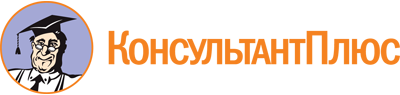 Закон Волгоградской области от 25.07.2003 N 858-ОД
(ред. от 24.04.2024)
"О комиссиях по делам несовершеннолетних и защите их прав"
(принят Волгоградской областной Думой 19.06.2003)Документ предоставлен КонсультантПлюс

www.consultant.ru

Дата сохранения: 11.05.2024
 25 июля 2003 годаN 858-ОДСписок изменяющих документов(в ред. Законов Волгоградской областиот 10.01.2006 N 1173-ОД, от 19.04.2007 N 1448-ОД,от 14.03.2008 N 1645-ОД, от 30.12.2008 N 1834-ОД,от 24.02.2010 N 1997-ОД, от 02.10.2013 N 106-ОД,от 08.11.2013 N 144-ОД, от 08.11.2013 N 145-ОД,от 14.07.2015 N 122-ОД, от 02.12.2015 N 203-ОД,от 08.04.2016 N 19-ОД, от 22.09.2017 N 76-ОД,от 10.10.2018 N 111-ОД, от 17.07.2020 N 63-ОД, от 24.04.2024 N 29-ОД)